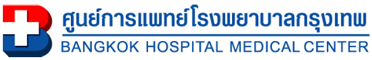 (1) วัตถุประสงค์ (Objective)เพื่อกำหนดวิธีการพิจารณาทบทวน และรับรองโครงร่างการวิจัยเกี่ยวกับเครื่องมือแพทย์ที่ยื่นต่อคณะกรรมการจริยธรรมการวิจัย (2) ขอบเขต (Scope)	     วิธีดำเนินการมาตรฐานครอบคลุมการทบทวนโครงร่างการวิจัยเกี่ยวกับเครื่องมือแพทย์ชนิดใหม่ที่นำมาใช้กับมนุษย์(3) นิยาม (Definition)เครื่องมือแพทย์ Medical Deviceเครื่องมือ เครื่องใช้ อุปกรณ์ เครื่องจักร วัตถุที่ใช้ใส่เข้าไปในร่างกายมนุษย์ นํ้ายาที่ใช้ตรวจในห้องปฏิบัติการ และตัวสอบเทียบ (calibrator) ซอฟต์แวร์ วัสดุหรือสิ่งที่คล้ายกันหรือเกี่ยวข้องกัน (3.1.1) เจ้าของผลิตภัณฑ์มุ่งหมายที่จะใช้งานโดยลำพัง หรือใช้ร่วมกันสำหรับมนุษย์ โดยมีจุดมุ่งหมายเฉพาะอย่างหนึ่งอย่างใดหรือมากกว่าดังต่อไปนี้ วินิจฉัย ป้องกัน ติดตาม บำบัด บรรเทา หรือรักษาโรคของมนุษย์ วินิจฉัย ติดตาม บำบัด บรรเทา หรือรักษาการบาดเจ็บของมนุษย์ ตรวจสอบ ทดแทน แก้ไข ดัดแปลง พยุง คํ้า หรือจุนด้านกายวิภาคหรือกระบวนการทางสรีระของร่างกายมนุษย์ ประคับประคองหรือช่วยชีวิตมนุษย์ คุมกำเนิดมนุษย์ ทำลายหรือฆ่าเชื้อสำหรับเครื่องมือแพทย์ ให้ข้อมูลจากการตรวจสิ่งส่งตรวจจากร่างกายมนุษย์ เพื่อวัตถุประสงค์ทางการแพทย์หรือวินิจฉัย (3.1.2) ผลสัมฤทธิ์ตามความมุ่งหมายของสิ่งที่กล่าวถึงในข้อ (3.1.2) ซึ่งเกิดขึ้นในร่างกายมนุษย์ ต้องไม่เกิดจากกระบวนการทางเภสัชวิทยา วิทยาภูมิคุ้มกันหรือปฏิกิริยาเผาผลาญให้เกิดพลังงานเป็นหลัก เครื่องมือแพทย์ที่ใช้ศึกษา Investigational Medical Device 	เครื่องมือแพทย์ที่นำมาศึกษาทางคลินิกเพื่อประเมินความปลอดภัยและประสิทธิภาพการศึกษาใหม่ New Studyโครงร่างการวิจัยรวมทั้งเอกสารข้อมูลคำชี้แจง และใบยินยอม ประวัติ คุณวุฒิของผู้วิจัย และเอกสารโฆษณา เพื่อพิจารณาเป็นครั้งแรก ทั้งนี้รวมถึงโครงร่างการวิจัยที่เคยยื่นแล้วไม่ได้รับการอนุมัติโดยคณะกรรมการพิจารณาจริยธรรมCertificate of Free Sale       	หนังสือรับรองการจำหน่ายความเสี่ยง Riskโอกาสที่เครื่องมือแพทย์จะทำอันตราย หรือความไม่สบายต่อผู้เข้าร่วมการวิจัย หรืออาสาสมัคร ความเสี่ยงที่ยอมรับได้แตกต่างกันตามสภาวะที่ผลิตภัณฑ์จะนำไปทดสอบ เครื่องมือแพทย์ในกลุ่มที่มีความเสี่ยงน้อย (Non-significant Risk Device [NSR])เป็นเครื่องมือแพทย์ที่อยู่ในระหว่างการศึกษา ที่มีความเสี่ยงน้อย เครื่องมือแพทย์ในกลุ่มที่มีความเสี่ยงมาก (Significant Risk Device [SR])       	เป็นเครื่องมือแพทย์ที่อยู่ในระหว่างการศึกษา ที่มีลักษณะดังต่อไปนี้3.7.1 ต้องการใช้โดยฝังเข้าในร่างกาย และมีความเสี่ยงร้ายแรงต่อสุขภาพความปลอดภัย หรือต่อความเป็นอยู่ที่ดีของผู้เข้าร่วมการวิจัย หรืออาสาสมัคร3.7.2 เป็นเครื่องที่จะใช้สำหรับช่วยประคับประคองชีวิตมนุษย์และมีความเสี่ยงร้ายแรงต่อสุขภาพ ความปลอดภัย หรือต่อความเป็นอยู่ที่ดีของผู้เข้าร่วมการวิจัย หรืออาสาสมัคร3.7.3 เป็นเครื่องมือที่มีความสำคัญอย่างยิ่งในการวินิจฉัยโรค รักษาโรค การบรรเทาโรค หรือใช้ป้องกันการเกิดความบกพร่องของสุขภาพมนุษย์ และมีความเสี่ยงร้ายแรงต่อสุขภาพ ความปลอดภัย หรือต่อความเป็นอยู่ที่ดี ของผู้เข้าร่วมการวิจัย หรืออาสาสมัคร3.7.4 เป็นเครื่องมือที่มีความเสี่ยงร้ายแรงต่อสุขภาพ ความปลอดภัย หรือต่อความเป็นอยู่ที่ดีของผู้เข้าร่วมการวิจัย หรืออาสาสมัคร (4) หน้าที่และความรับผิดชอบ (Role and responsibility)ให้ความเห็นเกี่ยวกับชนิดของเครื่องมือแพทย์ รวมทั้งประเมินระดับความเสี่ยงของเครื่องมือแพทย์ โดยต้องพิจารณาว่าการศึกษาเครื่องมือแพทย์นั้น มีความเสี่ยงอย่างมีนัยสำคัญ (ความเสี่ยงมาก) หรือ มีความเสี่ยงที่ไม่มีนัยสำคัญ (ความเสี่ยงน้อย)คณะกรรมการฯ ต้องทบทวนข้อมูลทั้งหมดที่ได้รับจากผู้สนับสนุนการวิจัย โดยพิจารณาถึงความเสี่ยงที่อาจเป็นผลมาจากการใช้เครื่องมือแพทย์นั้นถ้าเครื่องมือแพทย์ที่จะนำมาศึกษา ใช้ร่วมกับวิธีการหรือหัตถการที่มีความเสี่ยง กรรมการฯ ต้องพิจารณาความเสี่ยงรวมของเครื่องมือและวิธีการหรือหัตถการให้คำแนะนำมาตรฐาน กฎหมาย และระเบียบที่เกี่ยวข้องกับเครื่องมือแพทย์แก่ผู้วิจัย ซึ่งเป็นบุคคลากรภายใน หรือผู้วิจัยภายนอกที่ประสงค์จะนำเครื่องมือแพทย์มาใช้เพื่องานวิจัยใน โรงพยาบาลในเครือ บริษัท กรุงเทพดุสิตเวชการ จำกัด (มหาชน)เครื่องมือแพทย์ที่นำเข้า ถ้าถูกจัดอยู่ในจำพวกที่ต้องได้รับใบอนุญาตจากกองควบคุมเครื่องมือแพทย์ สำนักงานคณะกรรมการอาหารและยา กระทรวงสาธารณสุข ผู้ให้การสนับสนุนการวิจัยต้องแสดงเอกสารใบอนุญาต  ถ้าเป็นเครื่องมือแพทย์ที่ต้องแจ้งรายละเอียดให้กับกองควบคุมเครื่องมือแพทย์ สำนักงานคณะกรรมการอาหาร และยา กระทรวงสาธารณสุขในการนำเข้า ผู้ให้การสนับสนุนการวิจัยต้องแสดงเอกสารนั้นถ้าเป็นเครื่องมือแพทย์ทั่วไป ให้แสดงเอกสารที่แสดงว่ามีขายในประเทศผู้ส่งออก หรือ Certificate of Free Sale ที่รับรองโดยสถานทูตไทยในประเทศนั้นเครื่องมือแพทย์ทั่วไปที่ผลิตในประเทศ ซึ่งไม่เข้าข่ายถูกจัดอยู่ในจำพวกที่ต้องได้รับใบอนุญาตจากกองควบคุมเครื่องมือแพทย์ สำนักงานคณะกรรมการอาหารและยา กระทรวงสาธารณสุข ผู้สนับสนุนการวิจัย หรือผู้วิจัยไม่ต้องแสดงเอกสารใดๆ ข้างต้น ยกเว้นรายละเอียดของเครื่องมือแพทย์ที่จะใช้ศึกษาคณะกรรมการฯ อาจขอคำปรึกษาจากหน่วยงานที่ดูแลควบคุมเครื่องมือแพทย์ (กองควบคุมเครื่องมือแพทย์ สำนักงานคณะกรรมการอาหาร และยา กระทรวงสาธารณสุข)คณะกรรมการฯ อาจมีความเห็นเหมือน หรือแตกต่างจากการประเมินโดยผู้ให้การสนับสนุนการวิจัยที่ประเมินว่าเครื่องมือแพทย์มีความเสี่ยงน้อยถ้าคณะกรรมการฯ เห็นด้วยกับการประเมินว่าเครื่องมือแพทย์มีความเสี่ยงน้อย ผู้วิจัยสามารถลงมือทำวิจัยได้ถ้าคณะกรรมการฯ มีความเห็นว่าเครื่องมือแพทย์มีความเสี่ยงมาก คณะกรรมการฯ อาจขอคำปรึกษาจากกองควบคุมเครื่องมือแพทย์ สำนักงานคณะกรรมการอาหารและยา กระทรวงสาธารณสุข ผู้สนับสนุนการวิจัยต้องยื่นเอกสารที่จำเป็น เช่น ใบอนุญาตนำเข้าเครื่องมือแพทย์ ออกโดยสำนักงานคณะกรรมการอาหารและยา(5) ข้อกำหนด (Requirement)ขั้นตอนการดำเนินการเป็นไปตามการจัดการโครงการวิจัยใหม่ที่ยื่นขอการพิจารณา (Management of Initial Protocol Submission)หลักการปฏิบัติ   5.1 การยื่นเอกสาร          5.1.1 โครงร่างการศึกษาวิจัยเครื่องมือแพทย์ชนิดใหม่          5.1.2 เอกสารที่ต้องยื่นให้คณะกรรมการฯ ทบทวน             		5.1.2.1 แบบฟอร์มยื่นโครงการเพื่อรับการพิจารณา (BMC-IRB Submission form)             		5.1.2.2 ลักษณะเครื่องมือแพทย์             		5.1.2.3 รายงานการศึกษาเครื่องมือแพทย์ที่ทำการศึกษามาแล้ว             		5.1.2.4 ข้อมูลการประเมินความเสี่ยงของเครื่องมือแพทย์ที่ผู้ให้การสนับสนุนการวิจัยประเมินพร้อมกับ  หลักฐานที่สนับสนุน             		5.1.2.5 เกณฑ์การคัดเลือกผู้เข้าร่วมการวิจัย             		5.1.2.6 ขั้นตอนดำเนินการวิจัย            		5.1.2.7 วิธีการติดตามควบคุม (monitor)             		5.1.2.8 เอกสารคำชี้แจงผู้เข้าร่วมการวิจัยและการให้ความยินยอมโดยได้รับข้อมูลครบถ้วน             		5.1.2.9 ประวัติของผู้วิจัย (Curriculum Vitae)             		5.1.2.10 ข้อมูลการยื่นให้คณะกรรมการฯ สถาบันอื่นพิจารณา และผลการพิจารณาเอกสารอื่น ๆ เช่นใบอนุญาต (เครื่องมือนำเข้า) จากกองควบคุมเครื่องมือแพทย์ สำนักงานคณะกรรมการอาหารและยา กระทรวงสาธารณสุขเอกสารแสดงรายละเอียดแสดงการนำเข้าที่แจ้งไว้กับกองควบคุมเครื่องมือแพทย์สำนักงานคณะกรรมการอาหารและยา กระทรวงสาธารณสุขในการนำเข้าเครื่องมือแพทย์ทั่วไป ต้องยื่นเอกสารที่แสดงว่ามีขายในประเทศผู้ส่งออก และประเทศอื่น ๆ หรือ Certificate of Free Sale ที่รับรองโดยสถานทูตไทยในประเทศนั้นเป็นเครื่องมือแพทย์ทั่วไปที่ผลิตในประเทศ ซึ่งไม่เข้าข่ายถูกจัดอยู่ในจำพวกที่ต้องได้รับใบอนุญาตจากกองควบคุมเครื่องมือแพทย์ สำนักงานคณะกรรมการอาหารและยา กระทรวงสาธารณสุข ผู้สนับสนุนการวิจัย หรือผู้วิจัยไม่ต้องแสดงเอกสารใดๆ ข้างต้น ยกเว้น รายละเอียดของเครื่องมือแพทย์ที่จะใช้ศึกษา  (6) ข้อควรระวัง/ข้อแนะนำ (Caution, recommendation)  แบบเสนอโครงการวิจัยเพื่อขอรับการรับรอง ควรมี version กำกับ เพื่อป้องกันความสับสน แบบเสนอโครงการวิจัยต้องมีลายเซ็นของผู้วิจัย ผู้วิจัยร่วม และผู้บริหารที่อนุญาตให้ส่งโครงการ(7) การเฝ้าติดตาม (Monitoring, Measuring)การติดตามความสมบูรณ์ของทะเบียนโครงการวิจัย โดยประธานกรรมการฯ และเลขานุการกรรมการฯการสุ่มตรวจความเรียบร้อยของการบันทึกความเห็นของกรรมการต่อโครงการวิจัยใน Reviewer Assessment Form และ Element check list โดยเจ้าหน้าที่สำนักงานกรรมการฯจดหมายแจ้งผลได้ถูกส่งออกตามเวลาเป็นร้อยละเท่าใด(8) เอกสารที่เกี่ยวข้อง (Relevant documents)  (9) เอกสารอ้างอิง (Reference, Supporting document)Code of Federal Regulation (CFR) 21, Volume 8, Part 812, April 2003, Food and Drug Administration, U.S. Government Printing Office via GPO Accessพระราชบัญญัติเครื่องมือแพทย์ พ.ศ. 2551 http://medicaldevices.oie.go.th/box/Article/4195/law050351-25.pdfWeb site: Thai FDA. ข้อมูลการวินิจฉัยผลิตภัณฑ์เครื่องมือแพทย์http://newsser.fda.moph.go.th/fda_mdc/frontend/theme_1/info_data_level_3.php?Submit=Clear&ID_Info_Lv_2=296สถาบันพลาสติก. ความรู้เบื้องต้นผลิตภัณฑ์วัสดุอุปกรณ์ทางการแพทย์.http://www.thaiplastics.org/download/med_network_howto2.pdfประกาศสำนักงานคณะกรรมการอาหารและยา. การจัดประเภทเครื่องมือแพทย์สำหรับการวินิจฉัยภายนอกร่างกายตามความเสี่ยงประกาศสำนักงานคณะกรรมการอาหาร และยา. การจัดประเภทเครื่องมือแพทย์ที่ไม่ใช่เครื่องมือแพทย์สำหรับการวินิจฉัยภายนอกร่างกายตามความเสี่ยง พ.ศ. 2558สำนักงานเศรษฐกิจอุตสาหกรรม. มาตรฐานผลิตภัณฑ์วัสดุอุปกรณ์ทางการแพทย์.http://medicaldevices.oie.go.th/StandardsEN.aspx(10) ผังงาน (Flow chart)           ขั้นตอนการดำเนินการ		    ผู้รับผิดชอบ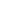 Document No : * S/P-01-IRB-019 Revision : * 00 Department : * IRB Committee Effective Date : 15 Dec 2017Document Type : * Policy (S/P) Standard : Category : * (01) หมวดการบริหารจัดการ / Management (01) หมวดการบริหารจัดการ / Management (01) หมวดการบริหารจัดการ / Management Subject : * การพิจารณาโครงร่างการวิจัยเกี่ยวกับเครื่องมือแพทย์ (Review of Medical Device Studies)การพิจารณาโครงร่างการวิจัยเกี่ยวกับเครื่องมือแพทย์ (Review of Medical Device Studies)การพิจารณาโครงร่างการวิจัยเกี่ยวกับเครื่องมือแพทย์ (Review of Medical Device Studies)